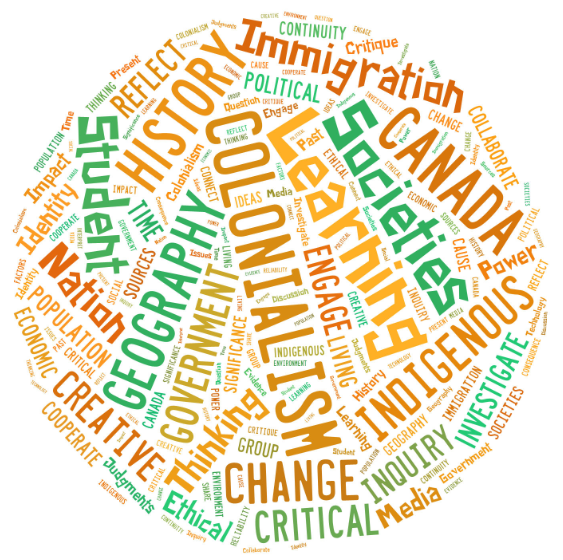 Ms. BeckRoom 216jbeck@sd91.bc.ca Website: missbecksclass.weebly.comTextbook: Horizons: Canada Moves WestCourse OverviewWelcome to Social Studies 10!  Social Studies is designed to help you critically reflect upon events and issues in order to examine the present, make connections with the past, and consider the future.  The aim of Social Studies is to help you become an educated citizen, which means being a thoughtful citizen who is able to acquire information, consider multiple perspectives, and make learned opinions and judgments.  Throughout the course, students will be exposed to many different ideas and perspectives.  Key Areas of FocusThis course is based on the structure and philosophy of the New B.C. Curriculum.  We will be examining several Big Ideas, linked to content knowledge, with the goal of improving the key skills that will help you succeed in life.Each student will receive a copy of the learning outcomes for this course (also posted on class website), and will assess their progress throughout the course.  They will also create and present an ePortfolio which will showcase artifacts as evidence of their learning and skill development.MaterialsA binder for handouts and in-class assignmentsLined paperPencil/penHorizons textbookPlease come to each class prepared with all of your materialsEvaluationA student’s evaluation is ongoing and cumulative; there is no Term 1 and 2 mark.  Marks can be added at any time for late or completed work.  When the first report card is issued, it is a “snapshot” of where the student is at that particular time.Students will be evaluated using the following scheme for their overall mark in this course:Class Mark:	Content Knowledge		    25%  		Communication Skills		    20%   		Critical Thinking Skills		    20%		Creative Thinking Skills		    20%		Personal & Social Responsibility	    15%		There will be no Final Exam for this course, but there is a written culminating “big picture” question that will assess the key understandings covered in this course.  Instead of an exam, students will create an ePortfolio with their learning artifacts, which will present an overall picture of what they have accomplished and learned in the course.Class ProceduresAttendanceAttendance is mandatory and essential, especially as this course is interactive and activity-based.  Lates:  If you are late, you will receive one warning with no consequence.  The second time late is a five minute DT, and the third is a 10 minute DT.  Any other lates will be referred to the Vice-Principal.Absence:  if you are absent, it is your responsibility to ask me how you can make up the work missed.Leaving ClassCheck with the teacher before leaving the classroom; you must have the hall pass with you.Cell PhonesShould not be used during class time unless they are part of the lesson.LDSS cell phone policy:At LDSS, we understand that a cell phone can be a useful tool in the context of student learning and as such we want to promote responsible use of this technology.  Cell phone use that interferes with learning is prohibited and may result in the following:be given a warningasked to give the phone to the teacher for the classhave the cell phone removed until the end of the dayContinued student offenses may result in the cell phone being kept until a parent meeting and/or suspension.ExpectationsWe are a community of learners who support and encourage one another to be our best selves.  We show commitment to learning, control of our behavior, respectful communication, and cooperation.  You are here to LEARN, and that should be the focus of your activities and behaviour in class.  You are required to participate in all learning activities – including discussions, group activities, direct teaching, and individual tasks.Listen and interact with others in a respectful manner.  Show respect by using appropriate language at all times; help to create positive and collaborative relationships.  Ensure that the class is safe place to be, for everyone, as well as a place where everyone can learn. Take care of your property as well as that of others.  If you are feeling overwhelmed or concerned that you are getting behind, talk to me.  I will do whatever I can to ensure that you are successful in this course!Other DetailsI think it is very important that parents are informed of and involved in the education of their child.  With our busy schedules, it can sometimes be hard to stay updated.  I use several tools to try to bridge the school/home gap, making communication, assignments/information, and student progress more easily accessible.For copies of assignments, handouts, PowerPoints, etc:I have created a class website for this course at: www.missbecksclass.weebly.com 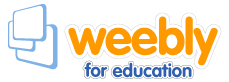 I will use this website to post handouts, PowerPoints, project/assignment information, study guides, and anything else relevant to our class time together.  This is a useful tool if you will be away, or if you would like to review any material we have covered in class.  For updates/reminders: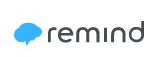 I have created a class account on Remind.com.  Remind allows students and parents to sign up to receive reminders and updates via text message or email.  With Remind, all personal information remains completely confidential; teachers will never see your phone number, nor will you ever see theirs.  I will be using Remind for this class, and encourage you to sign up for it, as it will help keep you on track.  See below for instructions about signing up.*Everything posted on our website and Remind will be covered and discussed in class.  Use of these is optional, but I find that they can be useful tools to stay connected.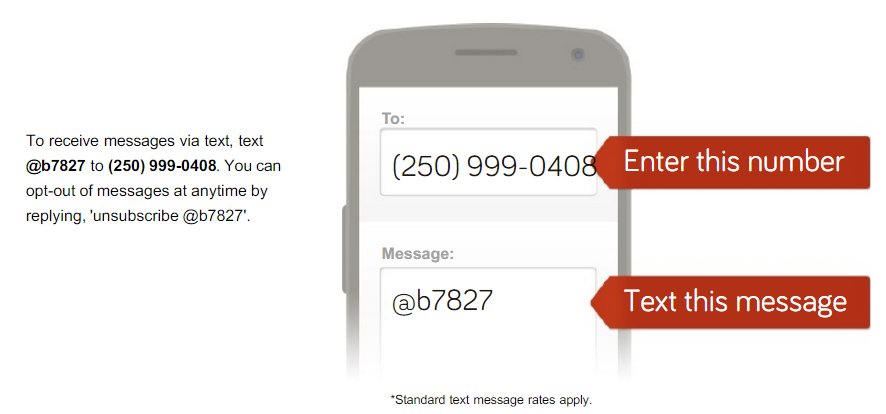 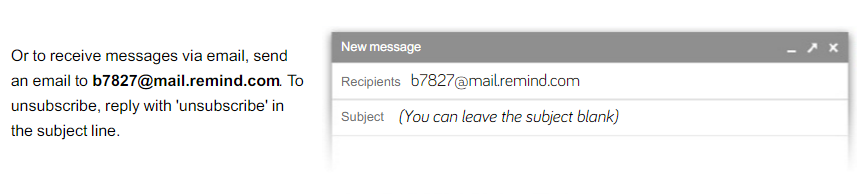 Students,Please share this outline with your Parent/Guardian.  Detach this last page, have your parent/guardian sign it, and return it back to me by Friday February 5th, 2016.Parent /Guardian Information:I am looking forward to working with your child in Social Studies 10 this semester.  Please sign below to indicate that you have read the course outline.  Please also include your preferred method of contact (e-mail or phone number).Additionally, I have a class website that I regularly update with homework and resources pertaining to assignments and our course content.  It can be found at: www.missbecksclass.weebly.com If you would like to stay updated with what is going on in class, you can also sign up for “Remind” (details attached).I look forward to working with you to provide the best possible learning experience for your child.Student Name:			__________________________________________________Parent/Guardian Name:		__________________________________________________Email and/or phone:		__________________________________________________Parent/Guardian Signature:	__________________________________________________Any other important information that you would like me to know:If you have any questions or concerns at all, please do not hesitate to contact me by email at jbeck@sd91.bc.ca or 250-692-7733.I hope that your son/daughter enjoys the course!Cheers,Janice BeckBIG IDEAS(what you will understand by the end of this course)Collective identity is constructed and can change over timeDisparities in power alter the balance of relationships between individuals and between societiesEmerging ideas and ideologies profoundly influence societies and eventsThe physical environment influences the nature of political, social, and economic changeBIG IDEAS(what you will understand by the end of this course)Collective identity is constructed and can change over timeDisparities in power alter the balance of relationships between individuals and between societiesEmerging ideas and ideologies profoundly influence societies and eventsThe physical environment influences the nature of political, social, and economic changeContent Knowledge(the events/issues we will explore in class)Political, social, economic, and technological revolutions The continuing effects of imperialism and colonialism on Indigenous peoplesImmigration and population growthThe development of Canada as a nation Local and regional conflictsDiscriminatory policies, attitudes and historical wrongsPhysiographic features of Canada and geological processesContent Knowledge(the events/issues we will explore in class)Political, social, economic, and technological revolutions The continuing effects of imperialism and colonialism on Indigenous peoplesImmigration and population growthThe development of Canada as a nation Local and regional conflictsDiscriminatory policies, attitudes and historical wrongsPhysiographic features of Canada and geological processesCommunication SkillsConnecting and engaging with others through discussion and group workReflecting on your learningSharing and presenting what you have learnedGiving and receiving feedbackCritical Thinking SkillsExamining evidence Assessing reliability of sourcesQuestioning, investigating, analyzingAssessing the significance of peoples, places and eventsExplaining change and identifying key turning points in historyIdentifying and assessing cause and consequenceExploring and explaining different perspectivesCreative Thinking SkillsGenerating new ideas to solve problems or address issuesDeveloping creative pieces of workMaking ideas work within given constraints Positive Personal and Cultural Identity Identifying how your life experiences contribute to your identityDescribing your personal valuesTaking ownership of your learning, and behaviourIdentifying your strengths and abilitiesConsidering others’ viewsInitiating positive changeAnalyzing complex issues from multiple perspectivesMaking reasoned ethical judgments